Objednání projektorů do učebenNa základě nabídky objednáváme dva projektory do učeben školy. Předem dohodnutá konečná cena Kč 74 069,00 vč. DPH.Dílo uhradíme po předání na základě vystavené faktury. Fa elektronicky: Fakturační adresa: 26. základní škola Plzeň, přísp. organizace                              Skupova 2589/22	                              301 00 Plzeň                                                                                             S pozdravemMgr. Eva  Š v o l b o v á   ředitelka školyAkceptace objednávkyTímto akceptujeme výše uvedenou objednávku.	20.12.2019Dne					                                Petr Koutník(označení dodavatele, osoby podepisující, podpis)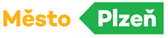 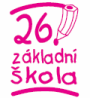 26. základní škola Plzeň, Skupova 22, příspěvková organizace                                     Adresa: Skupova 22, 301 00 Plzeň            APEKO GROUP s.r.o.            Vojenská 489            330 21 LíněVÁŠ DOPIS ZNAČKY / ZE DNE:NAŠE ZNAČKA:VYŘIZUJE / LINKA:V PLZNI26.ZŠ/ 12 /2019  20.12. 2019